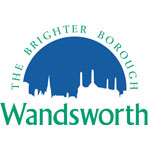 APPLICATION TO VARY A PREMISES LICENCE TO SPECIFY AN INDIVIDUAL AS DESIGNATED PREMISES SUPERVISOR UNDER THE LICENSING ACT 2003PLEASE READ THE FOLLOWING INSTRUCTIONS FIRSTBefore completing this form please read the guidance notes at the end of the form.If you are completing this form by hand please write legibly in block capitals. In all cases ensure that your answers are inside the boxes and written in black ink. Use additional sheets if necessary.You may wish to keep a copy of the completed form for your records.being the premises licence holder, apply to vary a premises licence to specify the individual named in this application as the premises supervisor under section 37 of the Licensing Act 2003Part 1 – Premises DetailsPart 2Please XI would like this application to have immediate effect under section 38 of the Licensing Act 2003		I have enclosed the premises licence or relevant part of it						(If you have not enclosed the premises licence, or relevant part of it, please give reasons why not)Please XI have made or enclosed payment of the fee								I will give a copy of this application to the chief officer of police					I have enclosed the consent form completed by the proposed premises supervisor			I have enclosed the premises licence, or the relevant part of it or explanation				I have advised the existing premises supervisor of this application, if any				(Do not provide a copy of this form to the existing DPS as it contains confidential information)I understand that if I do not comply with the above requirements my application will be rejected	IT IS AN OFFENCE, UNDER SECTION 158 OF THE LICENSING ACT 2003, TO MAKE A FALSE STATEMENT IN OR IN CONNECTION WITH THIS APPLICATION. THOSE WHO MAKE A FALSE STATEMENT MAY BE LIABLE ON SUMMARY CONVICTION TO A FINE OF ANY AMOUNT.IT IS AN OFFENCE UNDER SECTION 24B OF THE IMMIGRATION ACT 1971 FOR A PERSON TO WORK WHEN THEY KNOW, OR HAVE REASONABLE CAUSE TO BELIEVE, THAT THEY ARE DISQUALIFIED FROM DOING SO BY REASON OF THEIR IMMIGRATION STATUS. THOSE WHO EMPLOY AN ADULT WITHOUT LEAVE OR WHO IS SUBJECT TO CONDITIONS AS TO EMPLOYMENT WILL BE LIABLE TO A CIVIL PENALTY UNDER SECTION 15 OF THE IMMIGRATION, ASYLUM AND NATIONALITY ACT 2006 AND PURSUANT TO SECTION 21 OF THE SAME ACT, WILL BE COMMITTING AN OFFENCE WHERE THEY DO SO IN THE KNOWLEDGE, OR WITH REASONABLE CAUSE TO BELIEVE, THAT THE EMPLOYEE IS DISQUALIFIED.Part 3 – Signatures (please read guidance note 2)Signature of applicant or applicant’s solicitors or other duly authorised agent (see guidance note 3). If signing on behalf of the applicant please state in what capacity.Signature      Print Name      Date      Capacity     For joint applicants signature of second applicant, second applicant’s solicitors or other duly authorised agent (see guidance note 4). If signing on behalf of the applicant please state in what capacity.Signature      Print Name      Date      Capacity     Guidance notesDescribe the premises. For example the type of premises it is.The application form must be signed.An applicant’s agent (for example solicitor) may sign the form on their behalf provided that they have actual authority to do so.Where there is more than one applicant, both applicants and their respective agents must sign the application form.This is the address which we shall use to correspond with you about this application.You must send a copy of this application to:Metropolitan Police:Licensing SergeantLavender Hill Police Station176 Lavender HillLondon SW11 1JXTel 020 8247 8607Email: SouthWestSWMailbox-.LicensingGeneral@met.police.ukCONSENT OF INDIVIDUAL TO BEING SPECIFIED AS THE PREMISES SUPERVISORIMr  		Mrs 		Miss 		Ms 		Other title:      hereby confirm that I give my consent to be specified as the designated premises supervisor in relation to the application forand any premises licence to be granted or varied in respect of this application made by,Concerning the supply of alcohol at,I also confirm that I am entitled to work in the United Kingdom and am applying for, intend to apply for ,or currently hold a personal licence, details of which I set out below,Signature      Print Name      Date                                           WANDSWORTH COUNCIL                                                Regulatory Services Partnership                                                Environment & Regeneration                                                 Merton Civic Centre                                                100 London Road,                                                 Surrey,SM4 5DXI/We (Insert name(s) of premises licence holder)Premises Licence Number      /      Name of premisesName of premisesPostal address of premises or, if none, ordnance survey map reference or descriptionPostal address of premises or, if none, ordnance survey map reference or descriptionPost TownPost CodeTelephone number of premises (if any)Mobile number (optional)E-mail address (optional)Fax number (optional)Description of premises (please read guidance note 1)Full name of proposed designated premises supervisorNationality: Place of birth:Date of birth:Personal licence number of proposed designated premises supervisor Name of issuing authorityFull name of existing designated premises supervisor (if any)Reason why I have failed to enclose the premises licence or relevant part of itContact name (where not previously given) and postal address for correspondence associated with this application (please read guidance note 5)Contact name (where not previously given) and postal address for correspondence associated with this application (please read guidance note 5)Contact name (where not previously given) and postal address for correspondence associated with this application (please read guidance note 5)Contact name (where not previously given) and postal address for correspondence associated with this application (please read guidance note 5)Post TownPost TownPost CodePost CodeDaytime telephone numberMobile number (optional)Mobile number (optional)Email address (optional)                                           WANDSWORTH COUNCIL                                                Regulatory Services Partnership                                                Environment & Regeneration                                                 Merton Civic Centre                                                100 London Road,                                                 Surrey,SM4 5DXSurnameSurnameFirst Name(s)First Name(s)Postal address (home address)Postal address (home address)Postal address (home address)Postal address (home address)Post TownPost TownPost CodePost CodeDaytime telephone numberMobile number (optional)Mobile number (optional)Email address (optional)Type of applicationPremises Licence Number (if any)      /      Name of applicantName of applicantName of premisesName of premisesPostal address of premises or, if none, ordnance survey map reference or descriptionPostal address of premises or, if none, ordnance survey map reference or descriptionPost TownPost CodeTelephone number of premises (if any)Mobile number (optional)E-mail address (optional)Fax number (optional)Name of applicantName of premisesName of premisesPostal address of premises or, if none, ordnance survey map reference or descriptionPostal address of premises or, if none, ordnance survey map reference or descriptionPost TownPost CodePersonal Licence numberPersonal Licence numberName of issuing authorityName of issuing authorityAddress of issuing authorityAddress of issuing authorityPost CodeTelephone number